 , dnia 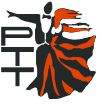 Oferta organizacji turnieju Mistrzostwa Klas CBA i Puchar Klas FED w kat. Seniorów PTT	Wypełnioną i podpisaną ofertę przez osoby reprezentujące organizatora - członka wspierającego PTT wraz z opinią lub skanem uchwały ZO PTT należy przesłać do dnia 30 czerwca roku poprzedzającego termin organizacji turnieju, drogą elektroniczną (skan) do biura ZG PTT: ptt@taniec.pl i do przewodniczącego Komisji ds. Ruchu Seniorów: m.trzemzalski@interia.plOrganizator    podpis, pieczątka klubowa: …Kontakt telefoniczny  e-mail I. Podstawowe informacje dotyczące imprezy:I. Podstawowe informacje dotyczące imprezy:Organizator (członek wspierający)Nazwa imprezyStruktura imprezy/proponowany program Proponowana data Data alternatywnaMiejsce (miejscowość, obiekt) Uchwała Zarządu Okręgu PTT zatwierdzająca termin imprezy (jeśli podjęta)Kategorie towarzyszące Mistrzostwom oraz Pucharowi w blokach seniorskichII. Informacje dodatkowe:II. Informacje dodatkowe:Posiadane doświadczenie w organizacji turniejów tańca, w tym GPS Wysokość opłat dla zawodników Proponowane wynagrodzenie sędziówMinimum  zł, Ilość sędziów punktujących – 7Zaplecze techniczne: 
wielkość parkietu,  
ilość miejsc siedzących na widowni,
szatnie dla zawodników (ilość/poj.)Parkiet:  *  m =  m2Widownia:  miejsc siedzącychSzatnie: ilość  ; łączna pojemność .Dodatkowe informacje: Dodatkowe informacje (załączniki) mogące mieć wpływ na ocenę zgłaszanej propozycji.